บันทึกข้อความส่วนราชการ  .......................................................................................ที่…………………………-....…………………………. วันที่        26  กันยายน   2560เรื่อง   การตรวจสอบพัสดุประจำปีงบประมาณ พ.ศ.2560           เรียน   ผู้อำนวยการโรงเรียน............................................		ด้วยตามระเบียบกระทรวงการคลังว่าด้วยการจัดซื้อจัดจ้างและการบริหารพัสดุภาครัฐ พ.ศ.2560  ข้อ 213  กำหนดว่า “ภายในเดือนสุดท้ายก่อนสิ้นปีงบประมาณของทุกปี  ให้หัวหน้าหน่วยงานของรัฐหรือหัวหน้าหน่วยพัสดุตามข้อ 205 แต่งตั้งผู้รับผิดชอบในการตรวจสอบพัสดุซึ่งมิใช่เป็นเจ้าหน้าที่ ตามความจำเป็น เพื่อตรวจสอบการรับจ่ายพัสดุในงวด 1 ปีที่ผ่านมา และตรวจนับพัสดุประเภทที่คงเหลืออยู่เพียงวันสิ้นงวดนั้น”เพื่อปฏิบัติให้เป็นไปตามระเบียบที่กำหนดดังกล่าว เห็นควร ดำเนินการ  ดังนี้1.แต่งตั้งคณะกรรมการตรวจสอบพัสดุประจำปีงบประมาณ พ.ศ.2560  โรงเรียน......................ประกอบด้วย1.1 นาย...................................ครู.................................         ประธานคณะกรรมการ1.2 นาย...................................ครู....................                             กรรมการ1.3 นาง...................................ครู...................................                 กรรมการจึงเรียนมาเพื่อโปรดพิจารณา					(ลงชื่อ)..........................................เจ้าหน้าที่						(.......................................)						-เห็นชอบ						-ลงนามแล้ว					(ลงชื่อ)...........................................					      (..............................................)				ผู้อำนวยการโรงเรียน.........................................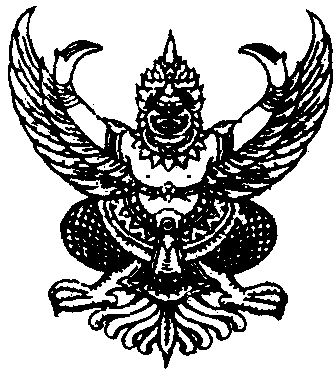 คำสั่งโรงเรียน................................
ที่ .................../๒๕๖๐
เรื่อง แต่งตั้งคณะกรรมการตรวจสอบพัสดุประจำปี ประจำปีงบประมาณ พ.ศ.๒๕๖๐------------------------------------                 อาศัยอำนาจตามตามระเบียบกระทรวงการคลังว่าด้วยการจัดซื้อจัดจ้างและการบริหารพัสดุภาครัฐ พ.ศ.๒๕๖๐   ข้อ ๒๑๓  และอำนาจตามคำสั่งสำนักงานคณะกรรมการการศึกษาขั้นพื้นฐาน   ที่  ๑๓๔๐/๒๕๖๐   สั่ง ณ วันที่  ๒๔ สิงหาคม ๒๕๖๐ เรื่อง มอบอำนาจเกี่ยวกับการจัดซื้อจัดจ้างและการบริหารพัสดุภาครัฐ  จึงแต่งตั้งคณะกรรมการตรวจสอบพัสดุประจำปี ประจำปีงบประมาณ พ.ศ.๒๕๖๐ ประกอบด้วยบุคคล ดังต่อไปนี้๑.๑ นาย....................................ครู..........................          ประธานคณะกรรมการ๑.๒ นาย....................................ครู........................                            กรรมการ๑.๓ นาง.................................... ครู................................   กรรมการและเลขานุการ  ให้คณะกรรมการที่ได้รับแต่งตั้ง        ดำเนินการตรวจสอบการรับจ่ายพัสดุของโรงเรียน...............งวดตั้งแต่วันที่ ๑ ตุลาคม ๒๕๕๙ ถึงวันที่ ๓๐ กันยายน ๒๕๖๐ ว่าการรับจ่ายถูกต้องหรือไม่ พัสดุคงเหลือมีตัวอยู่ตรงตามบัญชีหรือทะเบียนหรือไม มีพัสดุใดชำรุด เสื่อมสภาพ หรือสูญไป เพราะเหตุใด หรือพัสดุใดไม่จำเป็นต้องใช้ในหน่วยงานของรัฐต่อไป  โดยให้เริ่มดำเนินการตรวจตั้งแต่วันที่ ๒ ตุลาคม ๒๕๖๐ เป็นต้นไป   ให้แล้วเสร็จและรายงานผลการตรวจสอบให้ทราบ ภายใน  วันที่ ๑๓ พฤศจิกายน ๒๕๖๐                  ทั้งนี้  ตั้งแต่วันที่  ๒ ตุลาคม ๒๕๖๐  เป็นต้นไป                                                    สั่ง  ณ  วันที่     ๒๖  กันยายน   พ.ศ.๒๕๖๐						(ลงชื่อ).......................................						(..................................................)						ผู้อำนวยการโรงเรียน.......................หมายเหตุ โรงเรียนที่มีบุคลากรไม่เพียงพอ  อาจแต่งตั้งเพียง ๑ ท่าน เป็นผู้ตรวจสอบพัสดุก็ได้